ЧЕРКАСЬКА ОБЛАСНА РАДАГОЛОВАР О З П О Р Я Д Ж Е Н Н Я06.12.2023                                                                                          № 356-рПро проведення виплати  Відповідно до статті 55 Закону України «Про місцеве самоврядування     в Україні», Положення про Почесну відзнаку «За заслуги перед Черкащиною», затвердженого рішенням обласної ради від 09.08.2013 № 24-21/VI (зі змінами), враховуючи рішення обласної ради від 16.12.2022 № 16-4/VIІІ «Про обласний бюджет Черкаської області на 2023 рік», розпорядження голови обласної державної адміністрації та обласної ради від 28.09.2023 № 680/50-рс:1. Виділити кошти з обласного бюджету у сумі 20 000 (двадцять тисяч) гривень на виплату одноразової грошової винагороди члену сім’ї громадянина, нагородженого Почесною відзнакою «За заслуги перед Черкащиною» посмертно.2. Виплатити за рахунок коштів обласного бюджету одноразову грошову винагороду у сумі 20 000 (двадцять тисяч) гривень члену сім’ї громадянина, нагородженого Почесною відзнакою «За заслуги перед Черкащиною» посмертно, а саме:3. Фінансово-господарському відділу виконавчого апарату обласної ради провести відповідну виплату.4. Контроль за виконанням розпорядження покласти на начальника фінансово-господарського відділу, головного бухгалтера виконавчого апарату обласної ради ЯНИШПІЛЬСЬКУ В. Г.Голова	А. ПІДГОРНИЙ                                                             ЮРЧИК Людмилі Миколаївні–дружині загиблого молодшого лейтенанта Збройних Сил України ЮРЧИКА  Сергія Вікторовича.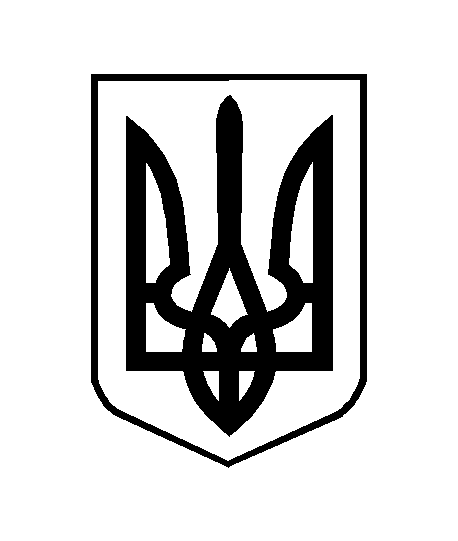 